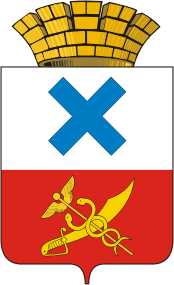 ПОСТАНОВЛЕНИЕ администрации Муниципального образованиягород Ирбитот  11 сентября 2017 года  № 1602г. ИрбитО проведении открытого конкурса по отбору управляющей организации для управления многоквартирным домомВ целях отбора управляющей организации для управления многоквартирным домом, на основании обращения Государственного бюджетного учреждения здравоохранения Свердловской области «Ирбитская центральная городская больница» о размещении извещения о проведении открытого конкурса по отбору управляющей организации, в соответствии с требованиями статьи 161 Жилищного кодекса Российской  Федерации, постановлением Правительства Российской Федерации от 6 февраля 2006 года № 75 «О порядке проведения органом местного самоуправления открытого конкурса по отбору управляющей организации для управления многоквартирным домом», на основании Федерального закона Российской Федерации от 6 октября 2003 года № 131-ФЗ «Об общих принципах организации местного самоуправления в Российской Федерации», Устава Муниципального образования город Ирбит, администрация Муниципального образования город ИрбитПОСТАНОВЛЯЕТ: Провести открытый конкурс по отбору управляющей организации для управления многоквартирным домом по адресу: город Ирбит, улица Фрунзе, дом 29.Отделу городского хозяйства администрации Муниципального образования город Ирбит организовать проведение открытого конкурса по отбору управляющей организации для управления многоквартирным домом в соответствии с требованиями законодательства в срок до 01 ноября 2017 года.Настоящее постановление опубликовать в Ирбитской общественно-политической газете «Восход» и разместить на официальном интернет-портале администрации Муниципального образования город Ирбит. Контроль за исполнением настоящего постановления возложить на заместителя главы администрации Муниципального образования город Ирбит С.С. Лобанова.Глава Муниципальногообразования  город Ирбит      						Г.А. Агафонов